CULOAREA CORPURILOR Activitate 1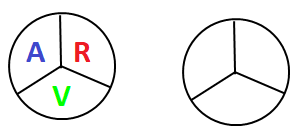 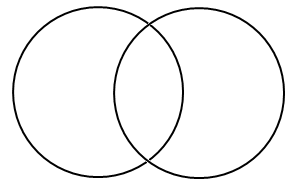 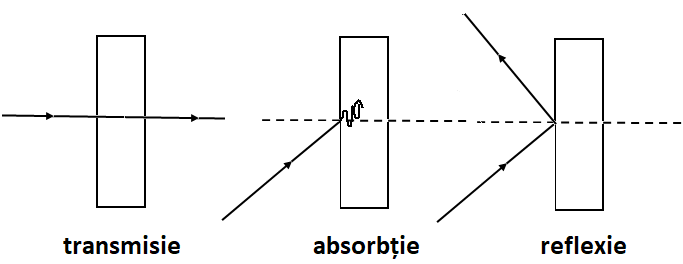 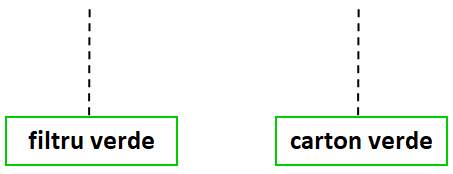 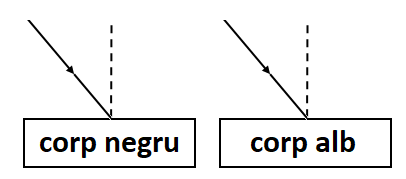 